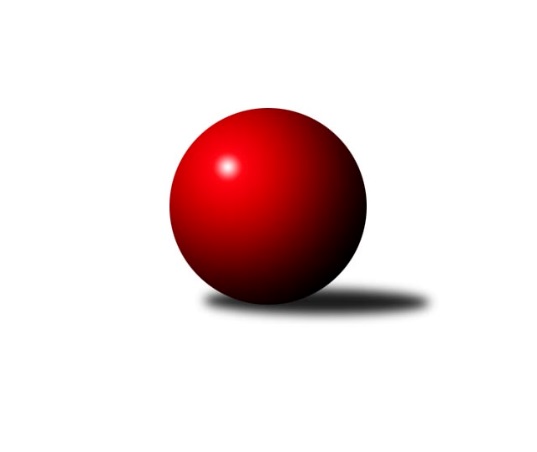 Č.16Ročník 2012/2013	16.7.2024 Krajský přebor OL 2012/2013Statistika 16. kolaTabulka družstev:		družstvo	záp	výh	rem	proh	skore	sety	průměr	body	plné	dorážka	chyby	1.	TJ Pozemstav Prostějov	16	13	0	3	172 : 84 	(110.0 : 82.0)	2515	26	1748	767	38.3	2.	Spartak Přerov ˝C˝	16	9	1	6	149 : 107 	(98.5 : 93.5)	2461	19	1696	764	35.3	3.	TJ Sokol Mohelnice	16	9	1	6	141 : 115 	(100.0 : 92.0)	2473	19	1720	753	35.3	4.	KK Jiskra Rýmařov ˝B˝	16	8	1	7	139 : 117 	(97.0 : 95.0)	2430	17	1687	743	39.2	5.	TJ Kovohutě Břidličná ˝A˝	16	7	3	6	126 : 130 	(96.5 : 95.5)	2426	17	1685	741	33.8	6.	SK Olomouc Sigma MŽ	16	7	1	8	131 : 125 	(102.5 : 89.5)	2533	15	1755	778	37.1	7.	KKŽ Šternberk ˝A˝	16	7	1	8	126 : 130 	(91.0 : 95.0)	2455	15	1694	760	36.9	8.	TJ Tatran Litovel	16	6	1	9	118 : 138 	(95.5 : 96.5)	2441	13	1707	733	44.8	9.	KK Zábřeh  ˝C˝	16	6	1	9	116 : 140 	(94.0 : 98.0)	2438	13	1688	749	45.2	10.	TJ Kovohutě Břidličná ˝B˝	16	6	1	9	110 : 146 	(95.0 : 97.0)	2419	13	1677	742	34.7	11.	SKK Jeseník ˝B˝	16	5	3	8	106 : 150 	(77.0 : 109.0)	2379	13	1659	720	38.1	12.	KK PEPINO Bruntál	16	5	2	9	102 : 154 	(89.0 : 103.0)	2399	12	1671	729	44.6Tabulka doma:		družstvo	záp	výh	rem	proh	skore	sety	průměr	body	maximum	minimum	1.	TJ Pozemstav Prostějov	8	7	0	1	93 : 35 	(61.0 : 35.0)	2560	14	2640	2484	2.	TJ Kovohutě Břidličná ˝A˝	8	6	1	1	83 : 45 	(55.5 : 40.5)	2439	13	2522	2361	3.	SKK Jeseník ˝B˝	8	5	3	0	80 : 48 	(49.5 : 46.5)	2535	13	2607	2473	4.	Spartak Přerov ˝C˝	8	6	0	2	85 : 43 	(56.5 : 39.5)	2600	12	2663	2555	5.	KK Jiskra Rýmařov ˝B˝	8	5	1	2	83 : 45 	(55.5 : 40.5)	2495	11	2553	2388	6.	KKŽ Šternberk ˝A˝	8	5	1	2	81 : 47 	(51.0 : 39.0)	2428	11	2506	2369	7.	TJ Tatran Litovel	8	5	1	2	80 : 48 	(60.5 : 35.5)	2488	11	2539	2409	8.	TJ Kovohutě Břidličná ˝B˝	8	5	1	2	75 : 53 	(55.0 : 41.0)	2425	11	2473	2349	9.	TJ Sokol Mohelnice	8	5	0	3	79 : 49 	(58.0 : 38.0)	2607	10	2677	2501	10.	KK Zábřeh  ˝C˝	8	4	0	4	64 : 64 	(48.5 : 47.5)	2480	8	2547	2421	11.	KK PEPINO Bruntál	8	4	0	4	60 : 68 	(51.0 : 45.0)	2257	8	2315	2212	12.	SK Olomouc Sigma MŽ	8	3	0	5	60 : 68 	(49.5 : 46.5)	2470	6	2558	2428Tabulka venku:		družstvo	záp	výh	rem	proh	skore	sety	průměr	body	maximum	minimum	1.	TJ Pozemstav Prostějov	8	6	0	2	79 : 49 	(49.0 : 47.0)	2509	12	2676	2379	2.	SK Olomouc Sigma MŽ	8	4	1	3	71 : 57 	(53.0 : 43.0)	2542	9	2681	2424	3.	TJ Sokol Mohelnice	8	4	1	3	62 : 66 	(42.0 : 54.0)	2456	9	2596	2292	4.	Spartak Přerov ˝C˝	8	3	1	4	64 : 64 	(42.0 : 54.0)	2443	7	2548	2326	5.	KK Jiskra Rýmařov ˝B˝	8	3	0	5	56 : 72 	(41.5 : 54.5)	2421	6	2575	2319	6.	KK Zábřeh  ˝C˝	8	2	1	5	52 : 76 	(45.5 : 50.5)	2432	5	2566	2139	7.	KKŽ Šternberk ˝A˝	8	2	0	6	45 : 83 	(40.0 : 56.0)	2459	4	2508	2407	8.	TJ Kovohutě Břidličná ˝A˝	8	1	2	5	43 : 85 	(41.0 : 55.0)	2439	4	2583	2178	9.	KK PEPINO Bruntál	8	1	2	5	42 : 86 	(38.0 : 58.0)	2420	4	2456	2336	10.	TJ Tatran Litovel	8	1	0	7	38 : 90 	(35.0 : 61.0)	2435	2	2523	2336	11.	TJ Kovohutě Břidličná ˝B˝	8	1	0	7	35 : 93 	(40.0 : 56.0)	2415	2	2649	2251	12.	SKK Jeseník ˝B˝	8	0	0	8	26 : 102 	(27.5 : 62.5)	2357	0	2531	2038Tabulka podzimní části:		družstvo	záp	výh	rem	proh	skore	sety	průměr	body	doma	venku	1.	TJ Pozemstav Prostějov	11	9	0	2	122 : 54 	(80.0 : 52.0)	2504	18 	5 	0 	0 	4 	0 	2	2.	TJ Tatran Litovel	11	6	1	4	100 : 76 	(72.0 : 60.0)	2452	13 	5 	1 	0 	1 	0 	4	3.	KK Jiskra Rýmařov ˝B˝	11	6	1	4	98 : 78 	(66.0 : 66.0)	2403	13 	4 	1 	0 	2 	0 	4	4.	Spartak Přerov ˝C˝	11	6	1	4	97 : 79 	(65.5 : 66.5)	2443	13 	4 	0 	1 	2 	1 	3	5.	TJ Sokol Mohelnice	11	6	1	4	94 : 82 	(69.0 : 63.0)	2486	13 	3 	0 	2 	3 	1 	2	6.	TJ Kovohutě Břidličná ˝A˝	11	5	2	4	85 : 91 	(70.5 : 61.5)	2479	12 	4 	1 	1 	1 	1 	3	7.	KK Zábřeh  ˝C˝	11	5	1	5	92 : 84 	(71.5 : 60.5)	2478	11 	3 	0 	3 	2 	1 	2	8.	SK Olomouc Sigma MŽ	11	4	1	6	87 : 89 	(69.0 : 63.0)	2491	9 	2 	0 	4 	2 	1 	2	9.	KKŽ Šternberk ˝A˝	11	4	1	6	86 : 90 	(58.0 : 68.0)	2455	9 	3 	1 	2 	1 	0 	4	10.	TJ Kovohutě Břidličná ˝B˝	11	4	0	7	71 : 105 	(62.0 : 70.0)	2434	8 	4 	0 	2 	0 	0 	5	11.	SKK Jeseník ˝B˝	11	2	3	6	64 : 112 	(44.5 : 81.5)	2340	7 	2 	3 	0 	0 	0 	6	12.	KK PEPINO Bruntál	11	2	2	7	60 : 116 	(58.0 : 74.0)	2380	6 	1 	0 	4 	1 	2 	3Tabulka jarní části:		družstvo	záp	výh	rem	proh	skore	sety	průměr	body	doma	venku	1.	TJ Pozemstav Prostějov	5	4	0	1	50 : 30 	(30.0 : 30.0)	2545	8 	2 	0 	1 	2 	0 	0 	2.	Spartak Přerov ˝C˝	5	3	0	2	52 : 28 	(33.0 : 27.0)	2549	6 	2 	0 	1 	1 	0 	1 	3.	TJ Sokol Mohelnice	5	3	0	2	47 : 33 	(31.0 : 29.0)	2489	6 	2 	0 	1 	1 	0 	1 	4.	SK Olomouc Sigma MŽ	5	3	0	2	44 : 36 	(33.5 : 26.5)	2564	6 	1 	0 	1 	2 	0 	1 	5.	SKK Jeseník ˝B˝	5	3	0	2	42 : 38 	(32.5 : 27.5)	2513	6 	3 	0 	0 	0 	0 	2 	6.	KK PEPINO Bruntál	5	3	0	2	42 : 38 	(31.0 : 29.0)	2392	6 	3 	0 	0 	0 	0 	2 	7.	KKŽ Šternberk ˝A˝	5	3	0	2	40 : 40 	(33.0 : 27.0)	2450	6 	2 	0 	0 	1 	0 	2 	8.	TJ Kovohutě Břidličná ˝A˝	5	2	1	2	41 : 39 	(26.0 : 34.0)	2334	5 	2 	0 	0 	0 	1 	2 	9.	TJ Kovohutě Břidličná ˝B˝	5	2	1	2	39 : 41 	(33.0 : 27.0)	2407	5 	1 	1 	0 	1 	0 	2 	10.	KK Jiskra Rýmařov ˝B˝	5	2	0	3	41 : 39 	(31.0 : 29.0)	2507	4 	1 	0 	2 	1 	0 	1 	11.	KK Zábřeh  ˝C˝	5	1	0	4	24 : 56 	(22.5 : 37.5)	2375	2 	1 	0 	1 	0 	0 	3 	12.	TJ Tatran Litovel	5	0	0	5	18 : 62 	(23.5 : 36.5)	2427	0 	0 	0 	2 	0 	0 	3 Zisk bodů pro družstvo:		jméno hráče	družstvo	body	zápasy	v %	dílčí body	sety	v %	1.	Jan Stískal 	TJ Pozemstav Prostějov 	24	/	12	(100%)		/		(%)	2.	Zdeněk Fiury ml.	TJ Kovohutě Břidličná ˝B˝ 	23	/	14	(82%)		/		(%)	3.	Zdeněk Fiury st. st.	TJ Kovohutě Břidličná ˝B˝ 	22	/	13	(85%)		/		(%)	4.	Martin Mikeska 	KK Jiskra Rýmařov ˝B˝ 	22	/	15	(73%)		/		(%)	5.	Břetislav Sobota 	SK Olomouc Sigma MŽ 	22	/	16	(69%)		/		(%)	6.	Miroslav Hyc 	SK Olomouc Sigma MŽ 	22	/	16	(69%)		/		(%)	7.	Jaromír Janošec 	TJ Tatran Litovel 	20	/	14	(71%)		/		(%)	8.	Petr Chlachula 	KK Jiskra Rýmařov ˝B˝ 	20	/	14	(71%)		/		(%)	9.	Jaromíra Smejkalová 	SKK Jeseník ˝B˝ 	20	/	15	(67%)		/		(%)	10.	David Janušík 	Spartak Přerov ˝C˝ 	19	/	11	(86%)		/		(%)	11.	Eva Růžičková 	TJ Pozemstav Prostějov 	18	/	12	(75%)		/		(%)	12.	Rostislav Krejčí 	TJ Sokol Mohelnice 	18	/	12	(75%)		/		(%)	13.	Karel Kučera 	SKK Jeseník ˝B˝ 	18	/	13	(69%)		/		(%)	14.	Pavel Ďuriš 	KKŽ Šternberk ˝A˝ 	18	/	14	(64%)		/		(%)	15.	Rostislav Petřík 	Spartak Přerov ˝C˝ 	18	/	14	(64%)		/		(%)	16.	František Baslar 	SK Olomouc Sigma MŽ 	18	/	14	(64%)		/		(%)	17.	Lukáš Janalík 	KK PEPINO Bruntál 	18	/	14	(64%)		/		(%)	18.	Jan Korner 	KK Zábřeh  ˝C˝ 	18	/	14	(64%)		/		(%)	19.	Tomáš Janalík 	KK PEPINO Bruntál 	18	/	15	(60%)		/		(%)	20.	Dagmar Jílková 	TJ Sokol Mohelnice 	18	/	15	(60%)		/		(%)	21.	Jindřích Gavenda 	KKŽ Šternberk ˝A˝ 	18	/	15	(60%)		/		(%)	22.	Rudolf Starchoň 	KK Jiskra Rýmařov ˝B˝ 	17	/	13	(65%)		/		(%)	23.	Jiří Kráčmar 	TJ Tatran Litovel 	16	/	10	(80%)		/		(%)	24.	Antonín Guman 	KK Zábřeh  ˝C˝ 	16	/	10	(80%)		/		(%)	25.	Roman Rolenc 	TJ Pozemstav Prostějov 	16	/	13	(62%)		/		(%)	26.	Emil Pick 	KKŽ Šternberk ˝A˝ 	16	/	14	(57%)		/		(%)	27.	Pavel Pěruška 	TJ Tatran Litovel 	16	/	15	(53%)		/		(%)	28.	Jiří Malíšek 	SK Olomouc Sigma MŽ 	16	/	15	(53%)		/		(%)	29.	Tomáš Potácel 	TJ Sokol Mohelnice 	16	/	15	(53%)		/		(%)	30.	Jiří Večeřa 	TJ Kovohutě Břidličná ˝A˝ 	16	/	15	(53%)		/		(%)	31.	Ivo Mrhal st.	TJ Kovohutě Břidličná ˝A˝ 	16	/	16	(50%)		/		(%)	32.	Jan Doseděl 	TJ Kovohutě Břidličná ˝A˝ 	16	/	16	(50%)		/		(%)	33.	Josef Mikeska 	KK Jiskra Rýmařov ˝B˝ 	16	/	16	(50%)		/		(%)	34.	Jiří Kohoutek 	Spartak Přerov ˝C˝ 	15	/	14	(54%)		/		(%)	35.	Zdeněk Šebesta 	TJ Sokol Mohelnice 	15	/	15	(50%)		/		(%)	36.	Martin Zaoral 	TJ Pozemstav Prostějov 	14	/	11	(64%)		/		(%)	37.	Ludovít Kumi 	TJ Sokol Mohelnice 	14	/	12	(58%)		/		(%)	38.	Richard Janalík 	KK PEPINO Bruntál 	14	/	12	(58%)		/		(%)	39.	Jiří Polášek 	KK Jiskra Rýmařov ˝B˝ 	14	/	13	(54%)		/		(%)	40.	Zdeněk Chmela st.	TJ Kovohutě Břidličná ˝B˝ 	14	/	13	(54%)		/		(%)	41.	Václav Gřešek 	KKŽ Šternberk ˝A˝ 	14	/	13	(54%)		/		(%)	42.	František Langer 	KK Zábřeh  ˝C˝ 	14	/	14	(50%)		/		(%)	43.	Jiří Procházka 	TJ Kovohutě Břidličná ˝A˝ 	14	/	16	(44%)		/		(%)	44.	Josef Jurda 	TJ Pozemstav Prostějov 	13	/	11	(59%)		/		(%)	45.	Pavel Jüngling 	SK Olomouc Sigma MŽ 	12	/	14	(43%)		/		(%)	46.	Jana Fousková 	SKK Jeseník ˝B˝ 	12	/	14	(43%)		/		(%)	47.	Eva Křapková 	SKK Jeseník ˝B˝ 	12	/	15	(40%)		/		(%)	48.	František Ocelák 	KK PEPINO Bruntál 	12	/	16	(38%)		/		(%)	49.	Jaroslav Krejčí 	Spartak Přerov ˝C˝ 	11	/	6	(92%)		/		(%)	50.	Čestmír Řepka 	TJ Kovohutě Břidličná ˝A˝ 	11	/	9	(61%)		/		(%)	51.	Michal Symerský 	Spartak Přerov ˝C˝ 	10	/	9	(56%)		/		(%)	52.	Miroslav Plachý 	TJ Pozemstav Prostějov 	10	/	9	(56%)		/		(%)	53.	Josef Čapka 	TJ Pozemstav Prostějov 	10	/	10	(50%)		/		(%)	54.	Václav Pumprla 	Spartak Přerov ˝C˝ 	10	/	11	(45%)		/		(%)	55.	Hana Ollingerová 	KK Zábřeh  ˝C˝ 	10	/	12	(42%)		/		(%)	56.	Alena Vrbová 	SKK Jeseník ˝B˝ 	10	/	12	(42%)		/		(%)	57.	Ludvík Vymazal 	TJ Tatran Litovel 	10	/	13	(38%)		/		(%)	58.	Václav Kovařík 	TJ Pozemstav Prostějov 	9	/	8	(56%)		/		(%)	59.	Zdeněk Vojáček 	KKŽ Šternberk ˝A˝ 	9	/	13	(35%)		/		(%)	60.	Jiří Baslar 	SK Olomouc Sigma MŽ 	9	/	15	(30%)		/		(%)	61.	Martin Zavacký 	SKK Jeseník ˝B˝ 	8	/	8	(50%)		/		(%)	62.	Michal Ihnát 	KK Jiskra Rýmařov ˝B˝ 	8	/	9	(44%)		/		(%)	63.	Petr Otáhal 	TJ Kovohutě Břidličná ˝B˝ 	8	/	11	(36%)		/		(%)	64.	Jaroslav Ďulík 	TJ Tatran Litovel 	8	/	12	(33%)		/		(%)	65.	Jiří Srovnal 	KK Zábřeh  ˝C˝ 	8	/	14	(29%)		/		(%)	66.	Jaroslav Jílek 	TJ Sokol Mohelnice 	8	/	14	(29%)		/		(%)	67.	Libor Daňa 	Spartak Přerov ˝C˝ 	7	/	8	(44%)		/		(%)	68.	Tomáš Fiury 	TJ Kovohutě Břidličná ˝A˝ 	7	/	11	(32%)		/		(%)	69.	Zdeněk Chmela ml.	TJ Kovohutě Břidličná ˝B˝ 	7	/	14	(25%)		/		(%)	70.	Rostislav Cundrla 	SKK Jeseník ˝B˝ 	6	/	3	(100%)		/		(%)	71.	Stanislav Beňa st.	Spartak Přerov ˝C˝ 	6	/	3	(100%)		/		(%)	72.	Jan Lenhart 	Spartak Přerov ˝C˝ 	6	/	5	(60%)		/		(%)	73.	Miloslav Compel 	KK Zábřeh  ˝C˝ 	6	/	6	(50%)		/		(%)	74.	Stanislav Feike 	TJ Pozemstav Prostějov 	6	/	7	(43%)		/		(%)	75.	Zdeněk Sobota 	TJ Sokol Mohelnice 	6	/	8	(38%)		/		(%)	76.	Miloslav Krchov 	TJ Kovohutě Břidličná ˝B˝ 	6	/	10	(30%)		/		(%)	77.	Josef Novotný 	KK PEPINO Bruntál 	6	/	10	(30%)		/		(%)	78.	Miroslav Sigmund 	TJ Tatran Litovel 	6	/	11	(27%)		/		(%)	79.	Pavel Dvořák 	KK PEPINO Bruntál 	6	/	11	(27%)		/		(%)	80.	Leoš Řepka 	TJ Kovohutě Břidličná ˝A˝ 	6	/	12	(25%)		/		(%)	81.	Petr Pick 	KKŽ Šternberk ˝A˝ 	4	/	3	(67%)		/		(%)	82.	Jiří Karafiát 	KK Zábřeh  ˝C˝ 	4	/	3	(67%)		/		(%)	83.	Tomáš Pěruška 	TJ Tatran Litovel 	4	/	3	(67%)		/		(%)	84.	Jaroslav Pěcha 	Spartak Přerov ˝C˝ 	4	/	3	(67%)		/		(%)	85.	Jaroslav Vidim 	TJ Tatran Litovel 	4	/	4	(50%)		/		(%)	86.	Tomáš Dražil 	KK Zábřeh  ˝C˝ 	4	/	4	(50%)		/		(%)	87.	Iveta Krejčová 	TJ Sokol Mohelnice 	4	/	4	(50%)		/		(%)	88.	Jiří Hradílek 	Spartak Přerov ˝C˝ 	4	/	5	(40%)		/		(%)	89.	Zdenek Hudec 	KK PEPINO Bruntál 	4	/	6	(33%)		/		(%)	90.	Věra Urbášková 	KK Zábřeh  ˝C˝ 	4	/	7	(29%)		/		(%)	91.	Vladimír Štrbík 	TJ Kovohutě Břidličná ˝B˝ 	4	/	7	(29%)		/		(%)	92.	Jan Kolář 	KK Zábřeh  ˝C˝ 	4	/	9	(22%)		/		(%)	93.	Martin Kaduk 	KK PEPINO Bruntál 	4	/	10	(20%)		/		(%)	94.	Jiří Pospíšil 	KKŽ Šternberk ˝A˝ 	3	/	10	(15%)		/		(%)	95.	Jaroslav Černošek 	SK Olomouc Sigma MŽ 	2	/	1	(100%)		/		(%)	96.	Anna Drlíková 	TJ Sokol Mohelnice 	2	/	1	(100%)		/		(%)	97.	Luboš Blinka 	TJ Tatran Litovel 	2	/	1	(100%)		/		(%)	98.	Tomáš Havlíček 	Spartak Přerov ˝C˝ 	2	/	2	(50%)		/		(%)	99.	Karel Zvěřina 	SK Olomouc Sigma MŽ 	2	/	2	(50%)		/		(%)	100.	David Hampl 	KK Jiskra Rýmařov ˝B˝ 	2	/	3	(33%)		/		(%)	101.	Stanislav Brosinger 	TJ Tatran Litovel 	2	/	4	(25%)		/		(%)	102.	Tomáš Truxa 	TJ Tatran Litovel 	2	/	6	(17%)		/		(%)	103.	Marek Hampl 	KK Jiskra Rýmařov ˝B˝ 	2	/	7	(14%)		/		(%)	104.	Josef Šilbert 	SK Olomouc Sigma MŽ 	0	/	1	(0%)		/		(%)	105.	Jan Mlčák 	KK PEPINO Bruntál 	0	/	1	(0%)		/		(%)	106.	Jiří Vrobel 	TJ Tatran Litovel 	0	/	1	(0%)		/		(%)	107.	Radomila Janoudová 	SKK Jeseník ˝B˝ 	0	/	1	(0%)		/		(%)	108.	Marek Hampl 	KK Jiskra Rýmařov ˝B˝ 	0	/	1	(0%)		/		(%)	109.	Vlastimil Kozák 	TJ Tatran Litovel 	0	/	1	(0%)		/		(%)	110.	Jaromír Vémola 	KKŽ Šternberk ˝A˝ 	0	/	1	(0%)		/		(%)	111.	Martin Hampl 	TJ Tatran Litovel 	0	/	1	(0%)		/		(%)	112.	Jaroslav Navrátil 	SKK Jeseník ˝B˝ 	0	/	1	(0%)		/		(%)	113.	Radim Vlček 	SK Olomouc Sigma MŽ 	0	/	1	(0%)		/		(%)	114.	Lubomír Khýr 	TJ Kovohutě Břidličná ˝A˝ 	0	/	2	(0%)		/		(%)	115.	Michal Juráš 	SKK Jeseník ˝B˝ 	0	/	2	(0%)		/		(%)	116.	Petra Rozsypalová 	SKK Jeseník ˝B˝ 	0	/	3	(0%)		/		(%)	117.	Anna Smejkalová 	SKK Jeseník ˝B˝ 	0	/	3	(0%)		/		(%)	118.	Václav Šubert 	KKŽ Šternberk ˝A˝ 	0	/	6	(0%)		/		(%)	119.	Josef Veselý 	TJ Kovohutě Břidličná ˝B˝ 	0	/	7	(0%)		/		(%)Průměry na kuželnách:		kuželna	průměr	plné	dorážka	chyby	výkon na hráče	1.	TJ MEZ Mohelnice, 1-2	2575	1769	806	36.8	(429.2)	2.	TJ Spartak Přerov, 1-6	2566	1758	808	37.0	(427.8)	3.	SKK Jeseník, 1-4	2524	1740	783	33.6	(420.7)	4.	TJ  Prostějov, 1-4	2519	1746	773	39.9	(420.0)	5.	KK Zábřeh, 1-4	2478	1715	763	42.6	(413.0)	6.	SK Sigma MŽ Olomouc, 1-2	2473	1703	769	37.3	(412.2)	7.	KK Jiskra Rýmařov, 1-4	2461	1712	749	36.6	(410.3)	8.	TJ Tatran Litovel (stará), 1-2	2454	1701	752	43.4	(409.1)	9.	TJ Kovohutě Břidličná, 1-2	2414	1672	742	34.7	(402.5)	10.	KKŽ Šternberk, 1-2	2411	1675	736	43.5	(401.9)	11.	KK Pepino Bruntál, 1-2	2248	1584	664	48.6	(374.8)Nejlepší výkony na kuželnách:TJ MEZ Mohelnice, 1-2SK Olomouc Sigma MŽ	2681	14. kolo	Jiří Kráčmar 	TJ Tatran Litovel	488	4. koloTJ Sokol Mohelnice	2677	4. kolo	Jiří Malíšek 	SK Olomouc Sigma MŽ	485	14. koloTJ Sokol Mohelnice	2666	16. kolo	Tomáš Potácel 	TJ Sokol Mohelnice	485	4. koloTJ Sokol Mohelnice	2660	11. kolo	Rostislav Krejčí 	TJ Sokol Mohelnice	484	16. koloTJ Kovohutě Břidličná ˝B˝	2649	11. kolo	Jaroslav Jílek 	TJ Sokol Mohelnice	478	11. koloTJ Sokol Mohelnice	2608	12. kolo	Eva Růžičková 	TJ Pozemstav Prostějov	476	6. koloTJ Sokol Mohelnice	2595	2. kolo	Karel Kučera 	SKK Jeseník ˝B˝	471	16. koloTJ Sokol Mohelnice	2592	14. kolo	Dagmar Jílková 	TJ Sokol Mohelnice	468	4. koloTJ Pozemstav Prostějov	2563	6. kolo	Jindřích Gavenda 	KKŽ Šternberk ˝A˝	465	2. koloTJ Sokol Mohelnice	2558	9. kolo	František Baslar 	SK Olomouc Sigma MŽ	464	14. koloTJ Spartak Přerov, 1-6TJ Pozemstav Prostějov	2676	16. kolo	Břetislav Sobota 	SK Olomouc Sigma MŽ	467	2. koloSpartak Přerov ˝C˝	2663	7. kolo	Jiří Kohoutek 	Spartak Přerov ˝C˝	467	2. koloSpartak Přerov ˝C˝	2621	4. kolo	Jiří Kohoutek 	Spartak Přerov ˝C˝	464	7. koloSpartak Přerov ˝C˝	2620	12. kolo	Roman Rolenc 	TJ Pozemstav Prostějov	462	16. koloSpartak Přerov ˝C˝	2597	14. kolo	Václav Pumprla 	Spartak Přerov ˝C˝	462	12. koloTJ Sokol Mohelnice	2596	7. kolo	Rostislav Petřík 	Spartak Přerov ˝C˝	461	4. koloSpartak Přerov ˝C˝	2594	16. kolo	Stanislav Beňa st.	Spartak Přerov ˝C˝	460	16. koloSpartak Přerov ˝C˝	2583	11. kolo	David Janušík 	Spartak Přerov ˝C˝	459	2. koloTJ Kovohutě Břidličná ˝A˝	2583	9. kolo	Jiří Kohoutek 	Spartak Přerov ˝C˝	458	4. koloSpartak Přerov ˝C˝	2567	2. kolo	David Janušík 	Spartak Přerov ˝C˝	458	14. koloSKK Jeseník, 1-4SKK Jeseník ˝B˝	2607	15. kolo	Jaromír Janošec 	TJ Tatran Litovel	484	12. koloSKK Jeseník ˝B˝	2565	3. kolo	Jaromíra Smejkalová 	SKK Jeseník ˝B˝	474	15. koloSKK Jeseník ˝B˝	2563	12. kolo	Karel Kučera 	SKK Jeseník ˝B˝	469	11. koloTJ Sokol Mohelnice	2557	5. kolo	Karel Kučera 	SKK Jeseník ˝B˝	468	12. koloSKK Jeseník ˝B˝	2555	11. kolo	Rostislav Cundrla 	SKK Jeseník ˝B˝	459	3. koloSpartak Přerov ˝C˝	2548	15. kolo	Jaroslav Krejčí 	Spartak Přerov ˝C˝	457	15. koloTJ Kovohutě Břidličná ˝A˝	2537	7. kolo	Martin Zaoral 	TJ Pozemstav Prostějov	454	3. koloSKK Jeseník ˝B˝	2532	7. kolo	Jaromíra Smejkalová 	SKK Jeseník ˝B˝	451	3. koloTJ Pozemstav Prostějov	2510	3. kolo	Karel Kučera 	SKK Jeseník ˝B˝	451	15. koloSK Olomouc Sigma MŽ	2505	11. kolo	Dagmar Jílková 	TJ Sokol Mohelnice	449	5. koloTJ  Prostějov, 1-4TJ Pozemstav Prostějov	2640	5. kolo	Josef Jurda 	TJ Pozemstav Prostějov	495	5. koloTJ Pozemstav Prostějov	2636	7. kolo	Martin Zaoral 	TJ Pozemstav Prostějov	492	7. koloSK Olomouc Sigma MŽ	2634	12. kolo	Martin Zaoral 	TJ Pozemstav Prostějov	476	11. koloTJ Pozemstav Prostějov	2615	11. kolo	Josef Jurda 	TJ Pozemstav Prostějov	473	2. koloTJ Pozemstav Prostějov	2595	2. kolo	Břetislav Sobota 	SK Olomouc Sigma MŽ	472	12. koloTJ Pozemstav Prostějov	2525	9. kolo	Roman Rolenc 	TJ Pozemstav Prostějov	467	11. koloTJ Pozemstav Prostějov	2496	12. kolo	Lukáš Janalík 	KK PEPINO Bruntál	454	15. koloTJ Pozemstav Prostějov	2489	14. kolo	Eva Růžičková 	TJ Pozemstav Prostějov	452	14. koloKK Jiskra Rýmařov ˝B˝	2487	7. kolo	Petr Chlachula 	KK Jiskra Rýmařov ˝B˝	448	7. koloTJ Pozemstav Prostějov	2484	15. kolo	Jan Stískal 	TJ Pozemstav Prostějov	447	15. koloKK Zábřeh, 1-4KK Jiskra Rýmařov ˝B˝	2575	13. kolo	Josef Mikeska 	KK Jiskra Rýmařov ˝B˝	468	13. koloKK Zábřeh  ˝C˝	2547	3. kolo	Iveta Krejčová 	TJ Sokol Mohelnice	457	1. koloTJ Tatran Litovel	2522	8. kolo	Jiří Kráčmar 	TJ Tatran Litovel	454	8. koloKK Zábřeh  ˝C˝	2521	5. kolo	Zdeněk Fiury ml.	TJ Kovohutě Břidličná ˝B˝	453	15. koloKK Zábřeh  ˝C˝	2512	15. kolo	Antonín Guman 	KK Zábřeh  ˝C˝	451	3. koloTJ Sokol Mohelnice	2495	1. kolo	Zdeněk Chmela st.	TJ Kovohutě Břidličná ˝B˝	446	15. koloKK Zábřeh  ˝C˝	2492	13. kolo	Jan Kolář 	KK Zábřeh  ˝C˝	444	1. koloTJ Kovohutě Břidličná ˝B˝	2488	15. kolo	Ludvík Vymazal 	TJ Tatran Litovel	442	8. koloTJ Pozemstav Prostějov	2482	10. kolo	Jan Korner 	KK Zábřeh  ˝C˝	442	10. koloKK Zábřeh  ˝C˝	2463	6. kolo	Petr Otáhal 	TJ Kovohutě Břidličná ˝B˝	438	15. koloSK Sigma MŽ Olomouc, 1-2SK Olomouc Sigma MŽ	2558	15. kolo	Miroslav Hyc 	SK Olomouc Sigma MŽ	478	15. koloTJ Pozemstav Prostějov	2554	1. kolo	František Baslar 	SK Olomouc Sigma MŽ	452	3. koloKK Zábřeh  ˝C˝	2528	7. kolo	Martin Mikeska 	KK Jiskra Rýmařov ˝B˝	449	15. koloTJ Sokol Mohelnice	2497	3. kolo	Miroslav Hyc 	SK Olomouc Sigma MŽ	446	7. koloSpartak Přerov ˝C˝	2496	13. kolo	Josef Čapka 	TJ Pozemstav Prostějov	443	1. koloKK Jiskra Rýmařov ˝B˝	2495	15. kolo	Zdeněk Šebesta 	TJ Sokol Mohelnice	443	3. koloSK Olomouc Sigma MŽ	2478	13. kolo	Jan Lenhart 	Spartak Přerov ˝C˝	441	13. koloSK Olomouc Sigma MŽ	2478	10. kolo	Miroslav Plachý 	TJ Pozemstav Prostějov	440	1. koloSK Olomouc Sigma MŽ	2470	3. kolo	Jan Korner 	KK Zábřeh  ˝C˝	440	7. koloSK Olomouc Sigma MŽ	2457	5. kolo	Pavel Jüngling 	SK Olomouc Sigma MŽ	439	1. koloKK Jiskra Rýmařov, 1-4KK Jiskra Rýmařov ˝B˝	2553	16. kolo	Jaroslav Krejčí 	Spartak Přerov ˝C˝	457	8. koloKK Jiskra Rýmařov ˝B˝	2536	11. kolo	Jiří Polášek 	KK Jiskra Rýmařov ˝B˝	452	16. koloKK Jiskra Rýmařov ˝B˝	2532	4. kolo	Rudolf Starchoň 	KK Jiskra Rýmařov ˝B˝	451	6. koloKK Jiskra Rýmařov ˝B˝	2522	6. kolo	Antonín Guman 	KK Zábřeh  ˝C˝	449	2. koloKK Jiskra Rýmařov ˝B˝	2510	2. kolo	Martin Mikeska 	KK Jiskra Rýmařov ˝B˝	447	2. koloKK Jiskra Rýmařov ˝B˝	2505	8. kolo	Petr Chlachula 	KK Jiskra Rýmařov ˝B˝	447	11. koloTJ Kovohutě Břidličná ˝A˝	2490	11. kolo	Rudolf Starchoň 	KK Jiskra Rýmařov ˝B˝	443	11. koloSK Olomouc Sigma MŽ	2489	4. kolo	Čestmír Řepka 	TJ Kovohutě Břidličná ˝A˝	442	11. koloTJ Kovohutě Břidličná ˝B˝	2428	12. kolo	Jiří Večeřa 	TJ Kovohutě Břidličná ˝A˝	440	11. koloKKŽ Šternberk ˝A˝	2426	14. kolo	Jiří Polášek 	KK Jiskra Rýmařov ˝B˝	439	8. koloTJ Tatran Litovel (stará), 1-2TJ Tatran Litovel	2539	11. kolo	Jaromír Janošec 	TJ Tatran Litovel	486	7. koloTJ Tatran Litovel	2534	9. kolo	Ludovít Kumi 	TJ Sokol Mohelnice	455	15. koloTJ Tatran Litovel	2526	3. kolo	Jaroslav Vidim 	TJ Tatran Litovel	450	9. koloKKŽ Šternberk ˝A˝	2502	9. kolo	Jan Stískal 	TJ Pozemstav Prostějov	448	13. koloTJ Tatran Litovel	2498	5. kolo	Pavel Pěruška 	TJ Tatran Litovel	448	9. koloTJ Tatran Litovel	2472	7. kolo	Jiří Kráčmar 	TJ Tatran Litovel	448	9. koloTJ Pozemstav Prostějov	2470	13. kolo	Jiří Kráčmar 	TJ Tatran Litovel	446	5. koloTJ Tatran Litovel	2470	1. kolo	David Janušík 	Spartak Přerov ˝C˝	446	3. koloTJ Tatran Litovel	2458	13. kolo	Jiří Kráčmar 	TJ Tatran Litovel	445	3. koloSpartak Přerov ˝C˝	2444	3. kolo	Tomáš Janalík 	KK PEPINO Bruntál	442	11. koloTJ Kovohutě Břidličná, 1-2TJ Kovohutě Břidličná ˝A˝	2558	13. kolo	Čestmír Řepka 	TJ Kovohutě Břidličná ˝A˝	457	13. koloTJ Kovohutě Břidličná ˝A˝	2522	8. kolo	Jiří Srovnal 	KK Zábřeh  ˝C˝	452	4. koloTJ Kovohutě Břidličná ˝A˝	2480	2. kolo	Jiří Procházka 	TJ Kovohutě Břidličná ˝A˝	451	8. koloTJ Kovohutě Břidličná ˝B˝	2473	1. kolo	Emil Pick 	KKŽ Šternberk ˝A˝	447	4. koloTJ Kovohutě Břidličná ˝B˝	2466	13. kolo	Jan Stískal 	TJ Pozemstav Prostějov	446	8. koloKKŽ Šternberk ˝A˝	2466	4. kolo	Jan Doseděl 	TJ Kovohutě Břidličná ˝A˝	441	16. koloTJ Kovohutě Břidličná ˝B˝	2463	8. kolo	Zdeněk Fiury st. st.	TJ Kovohutě Břidličná ˝B˝	441	13. koloTJ Kovohutě Břidličná ˝A˝	2456	16. kolo	František Baslar 	SK Olomouc Sigma MŽ	438	16. koloSK Olomouc Sigma MŽ	2456	6. kolo	Leoš Řepka 	TJ Kovohutě Břidličná ˝A˝	436	8. koloTJ Kovohutě Břidličná ˝B˝	2455	16. kolo	Ivo Mrhal st.	TJ Kovohutě Břidličná ˝A˝	436	13. koloKKŽ Šternberk, 1-2SK Olomouc Sigma MŽ	2517	8. kolo	Václav Gřešek 	KKŽ Šternberk ˝A˝	457	8. koloKKŽ Šternberk ˝A˝	2506	8. kolo	Martin Mikeska 	KK Jiskra Rýmařov ˝B˝	456	3. koloKKŽ Šternberk ˝A˝	2487	13. kolo	Jindřích Gavenda 	KKŽ Šternberk ˝A˝	450	13. koloKKŽ Šternberk ˝A˝	2455	15. kolo	František Baslar 	SK Olomouc Sigma MŽ	445	8. koloSpartak Přerov ˝C˝	2426	1. kolo	Pavel Ďuriš 	KKŽ Šternberk ˝A˝	442	13. koloKKŽ Šternberk ˝A˝	2408	3. kolo	Jiří Procházka 	TJ Kovohutě Břidličná ˝A˝	439	15. koloTJ Sokol Mohelnice	2407	13. kolo	Pavel Ďuriš 	KKŽ Šternberk ˝A˝	437	15. koloKKŽ Šternberk ˝A˝	2385	7. kolo	Jindřích Gavenda 	KKŽ Šternberk ˝A˝	435	1. koloKKŽ Šternberk ˝A˝	2385	1. kolo	Ludovít Kumi 	TJ Sokol Mohelnice	427	13. koloKKŽ Šternberk ˝A˝	2369	5. kolo	Emil Pick 	KKŽ Šternberk ˝A˝	427	8. koloKK Pepino Bruntál, 1-2TJ Pozemstav Prostějov	2379	4. kolo	Petr Chlachula 	KK Jiskra Rýmařov ˝B˝	443	10. koloSpartak Přerov ˝C˝	2326	6. kolo	Jan Lenhart 	Spartak Přerov ˝C˝	424	6. koloKK Jiskra Rýmařov ˝B˝	2319	10. kolo	Richard Janalík 	KK PEPINO Bruntál	419	2. koloKK PEPINO Bruntál	2315	14. kolo	Lukáš Janalík 	KK PEPINO Bruntál	414	6. koloKK PEPINO Bruntál	2302	2. kolo	Josef Novotný 	KK PEPINO Bruntál	414	10. koloTJ Sokol Mohelnice	2292	8. kolo	Rostislav Petřík 	Spartak Přerov ˝C˝	411	6. koloKK PEPINO Bruntál	2269	8. kolo	Rudolf Starchoň 	KK Jiskra Rýmařov ˝B˝	411	10. koloKK PEPINO Bruntál	2260	16. kolo	Richard Janalík 	KK PEPINO Bruntál	409	8. koloTJ Kovohutě Břidličná ˝B˝	2251	14. kolo	Lukáš Janalík 	KK PEPINO Bruntál	408	12. koloKK PEPINO Bruntál	2238	12. kolo	Roman Rolenc 	TJ Pozemstav Prostějov	406	4. koloČetnost výsledků:	8.0 : 8.0	8x	7.0 : 9.0	2x	6.0 : 10.0	9x	4.0 : 12.0	10x	3.0 : 13.0	1x	2.0 : 14.0	5x	16.0 : 0.0	2x	15.0 : 1.0	2x	14.0 : 2.0	13x	13.0 : 3.0	1x	12.0 : 4.0	28x	11.0 : 5.0	4x	10.0 : 6.0	10x	1.0 : 15.0	1x